Ставим флеш-баннерыЗаходим в Swiffy - это google конвертер flash в HTML5. https://developers.google.com/swiffy/Идем в Convert, загружаем флеш, получаем, правой клавишей мыши – сохраняем НТМL, все как там указано. Открываем код (я в Dreamweaver)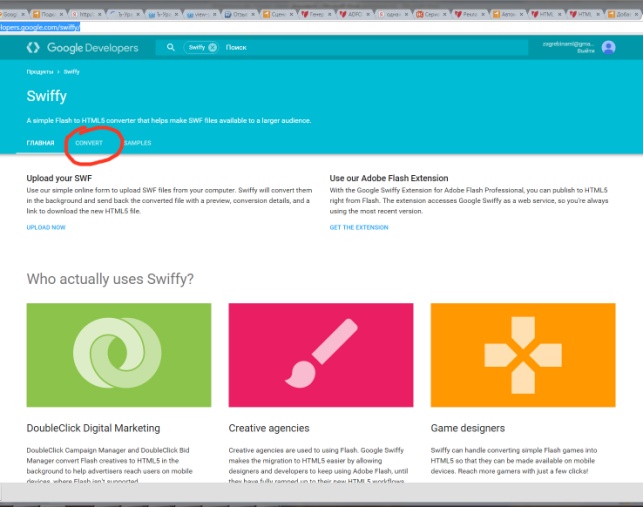 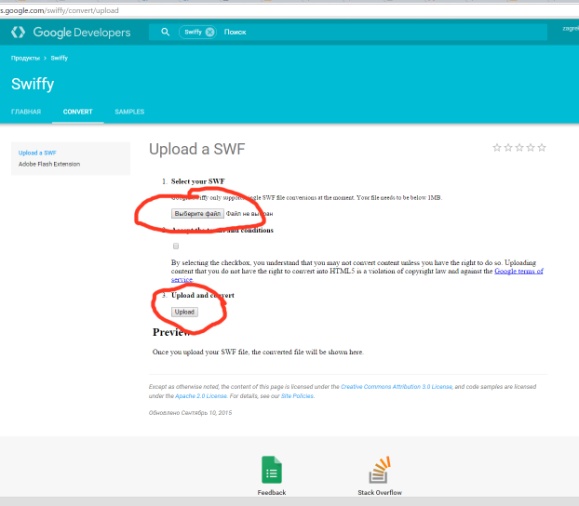 После того как flash ролик (.swf) был сконвертирован через конвертер Swiffy, полученный код необходимо преобразовать для добавления в ADFOX.  http://specs.adfox.ru/page/238/Загружаем наш код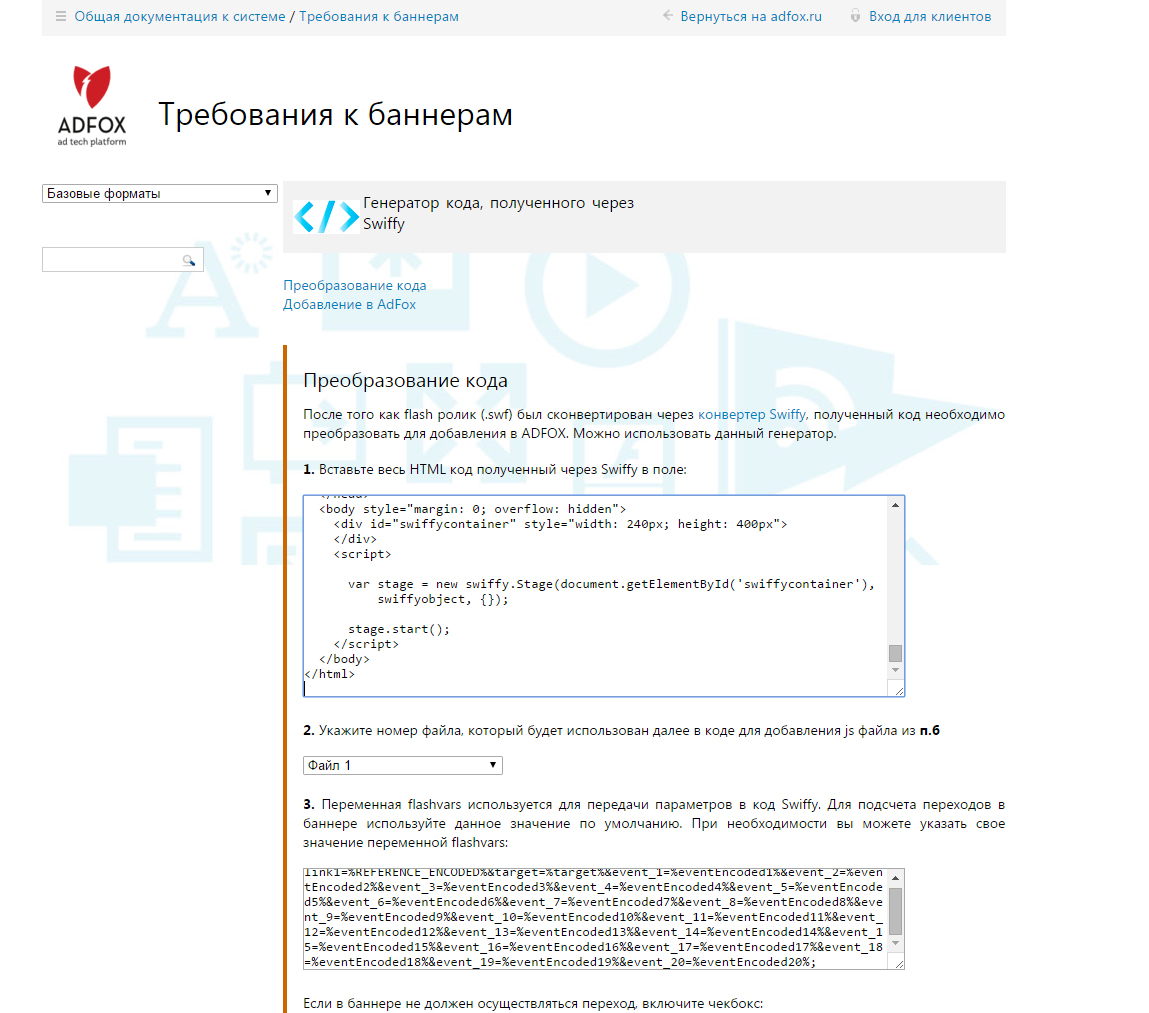 Оставляем Файл 1.Flashvars не трогаем, подразумеваем, что файл обычный с вшитой ссылкой и пр.Нажимаем преобразовать код. Пункт 5 пока не трогаем. Из п.6 копируем и сохраняем код в файл с расширением   js (пример.js).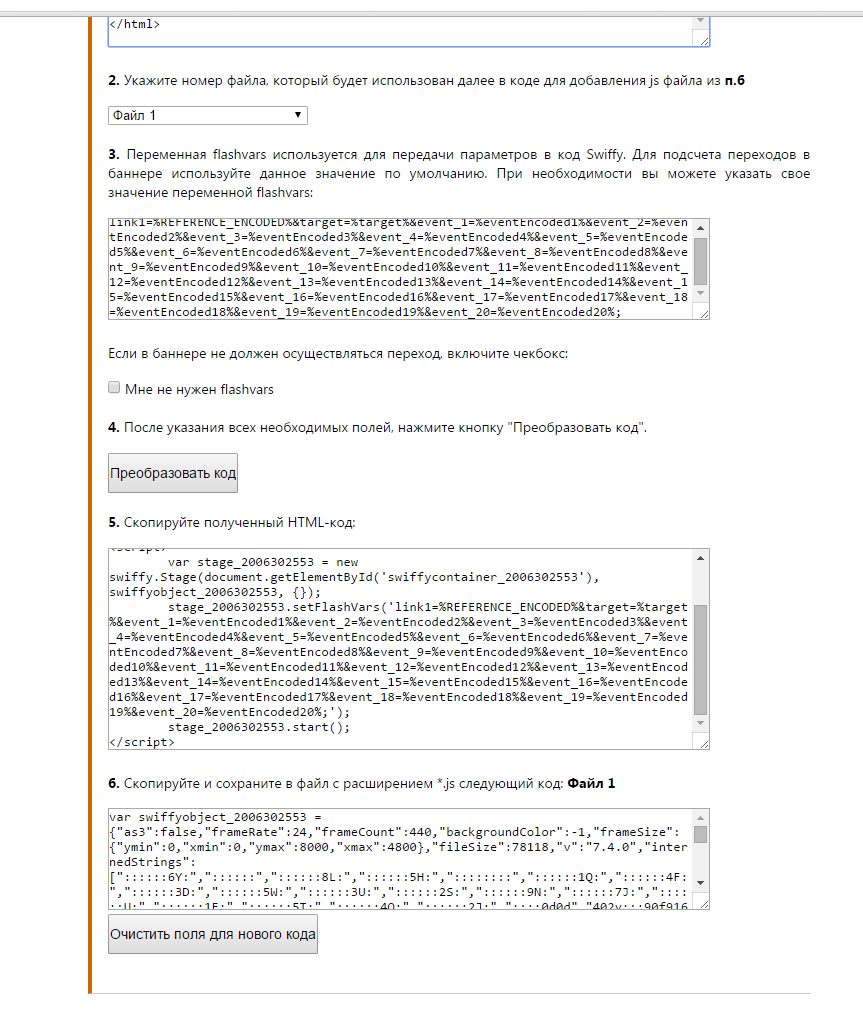 Добавление предзаданных шаблонов. Подробнее тут  https://sites.help.adfox.ru/page/21/Т.е. идем в свою страничку в ADFOX в другом окне браузера. Заходим в настройки 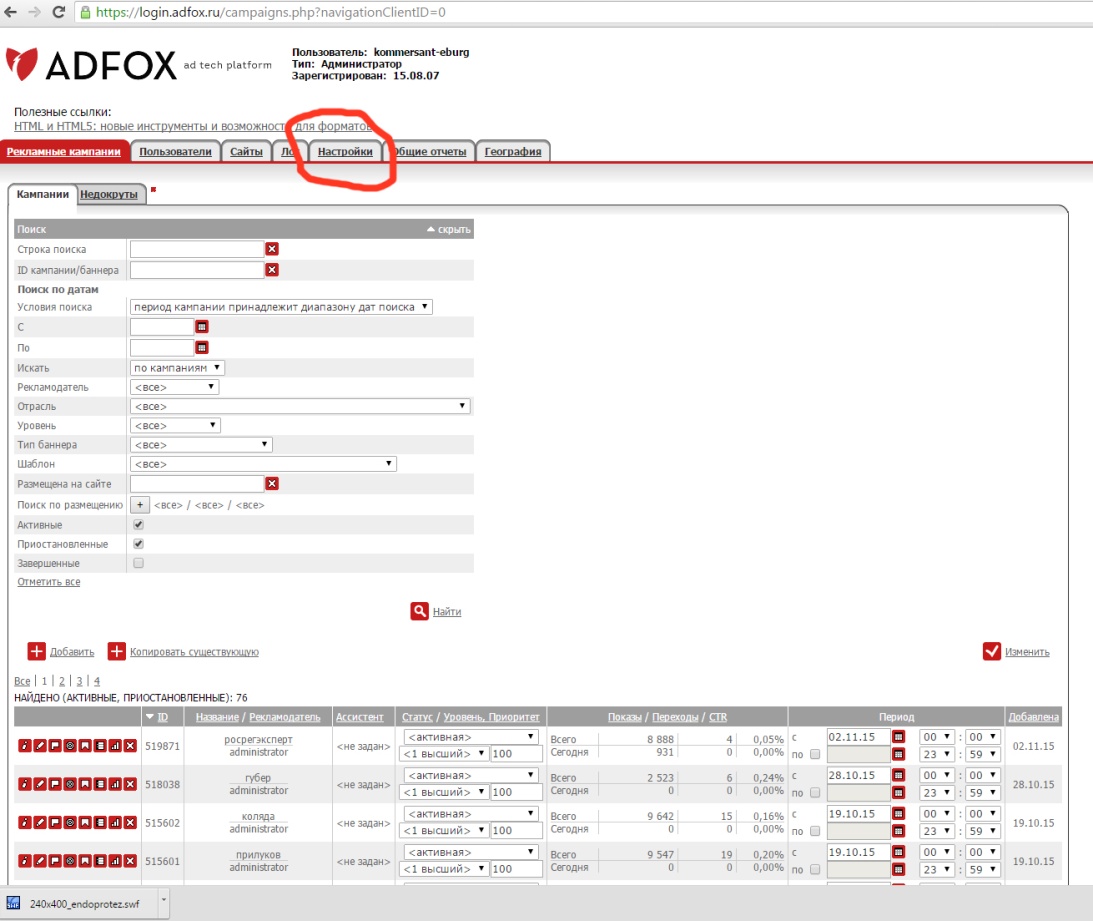 Выбираем нужный нам тип баннера, нажимаем редактировать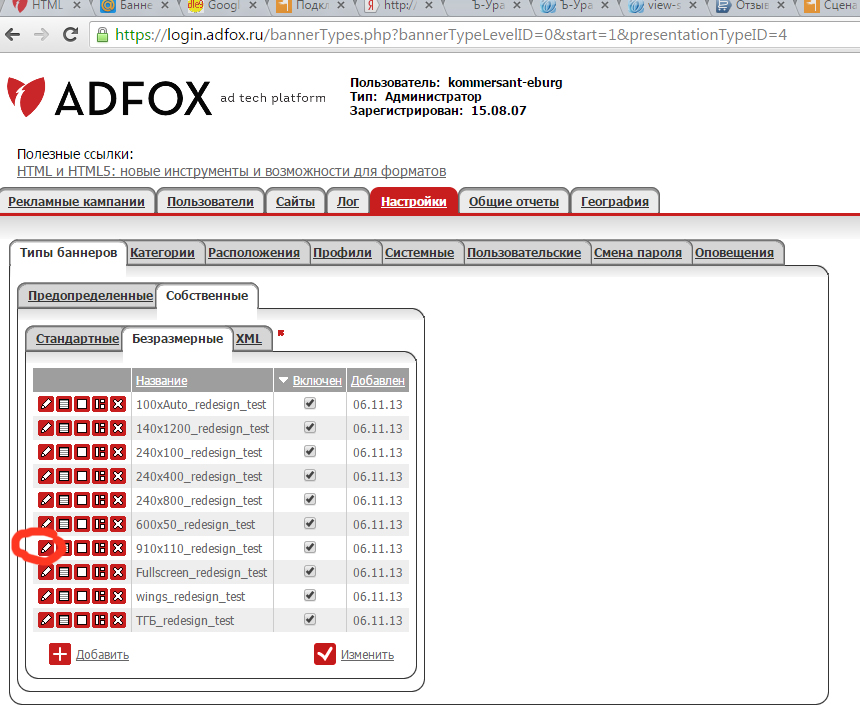 Выбираем шаблоны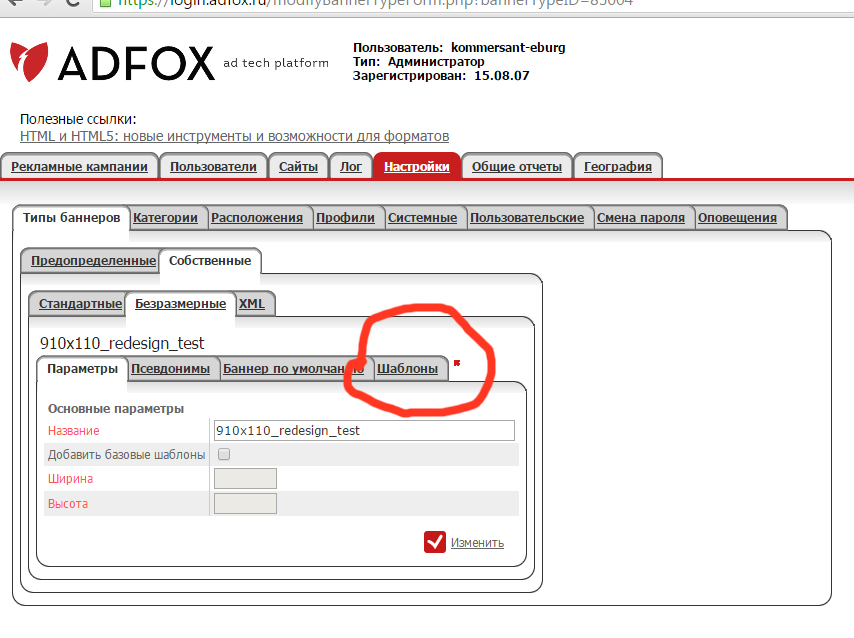 Выбираем «Использовать предзаданный» и там идем сразу на страничку 3 (у меня)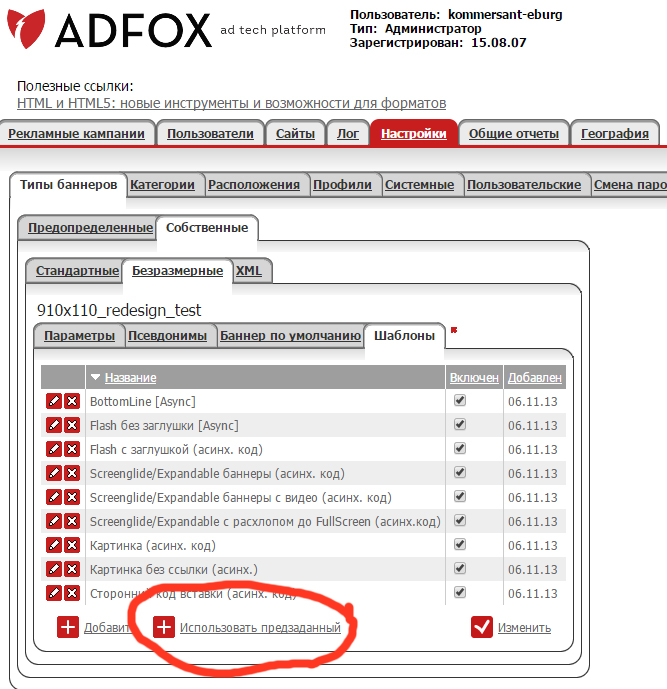 Выбираем HTML код Sync_Async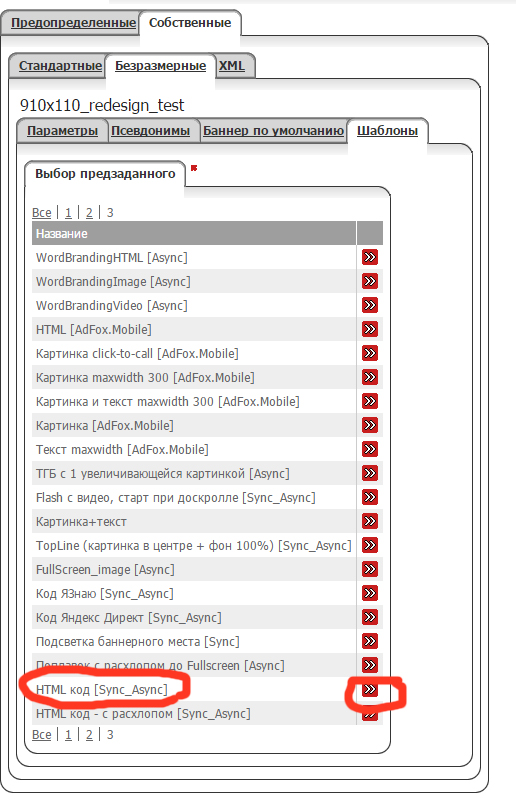 Тут ничего не делаем, спускаемся вниз – нажимаем добавить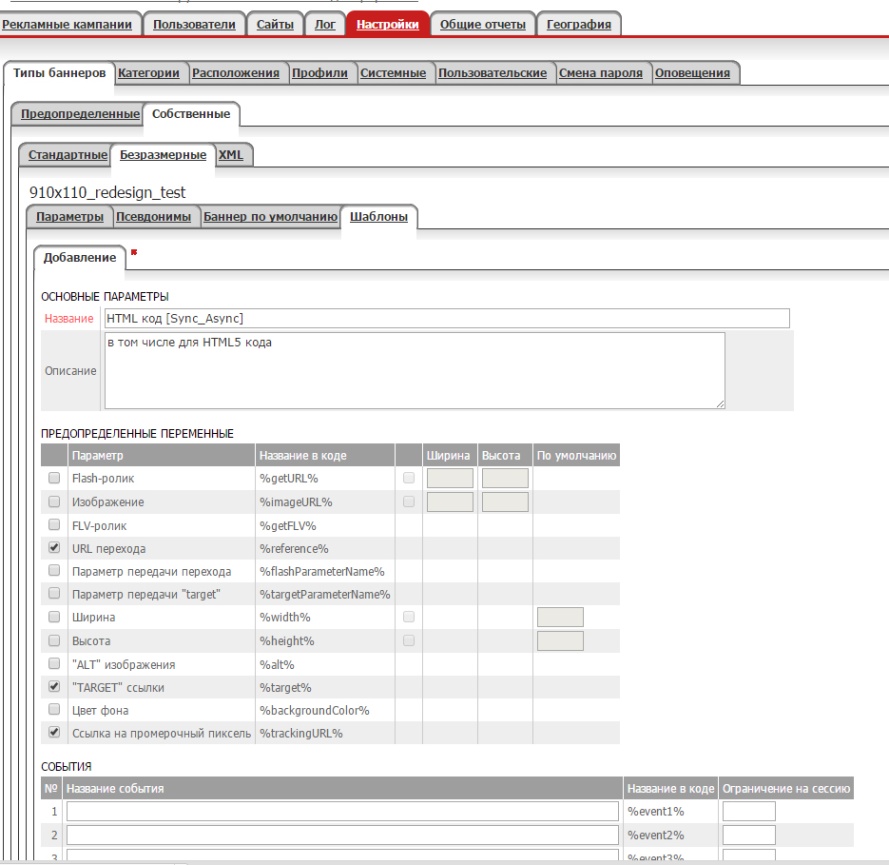 Вуаля, для данного типа баннеров шаблон HTML код добавлен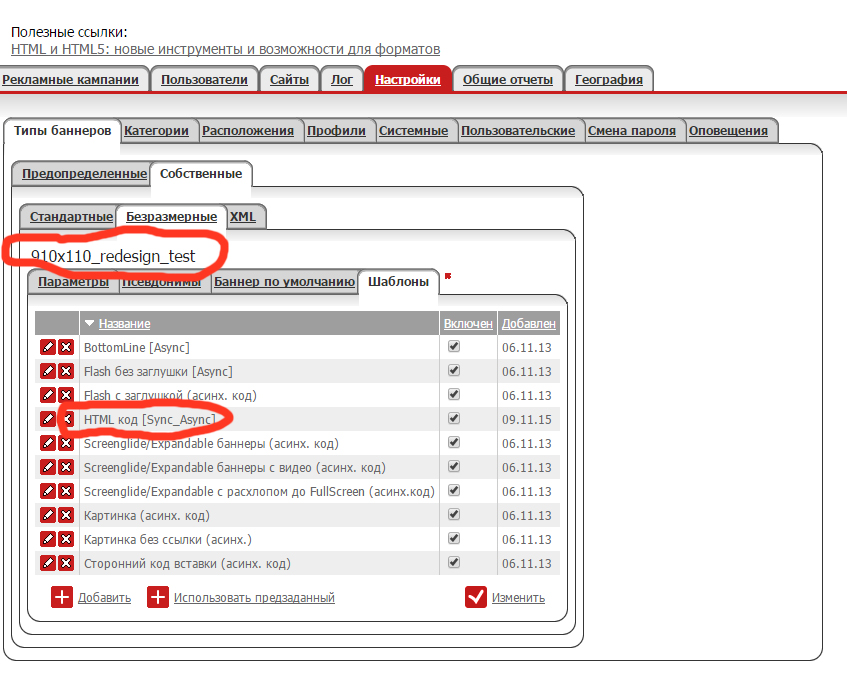 Собственно постановка самого баннера.Тут все как обычно, выбираем наш новый шаблон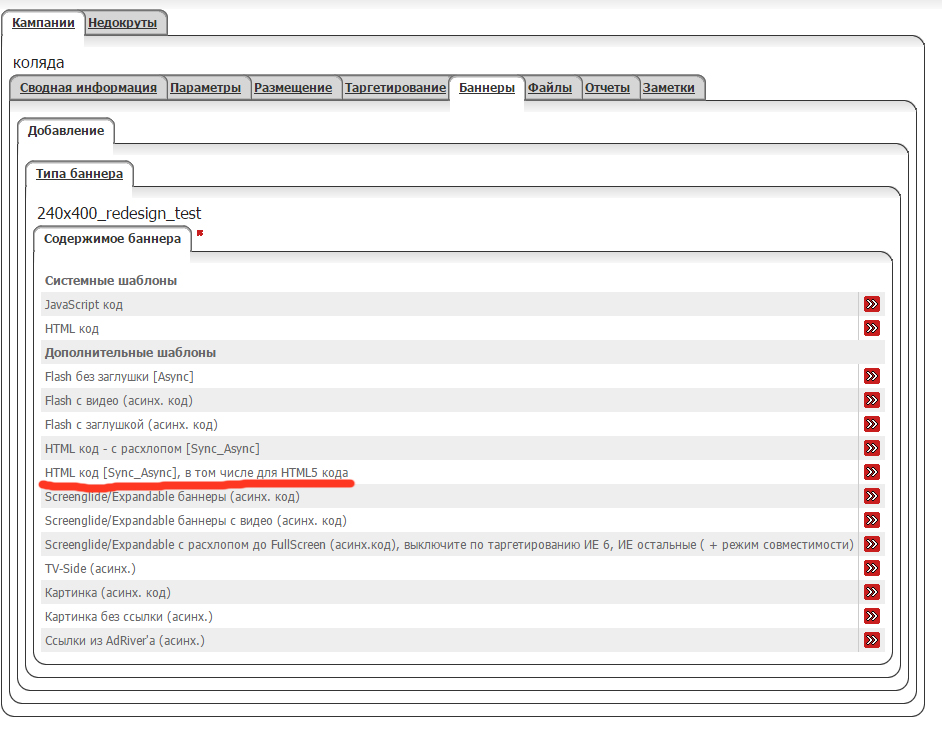 Как обычно обзываем баннер, ставим ссылку (я поставила левую, но при вшитой ссылке все сработало верно).В Файл 1. Загружаем  наш сохраненный *.js,  в поле HTML5 загружаем код из п5 генератора кода, прописываем размер , таймер, ждем добавить и вот и все…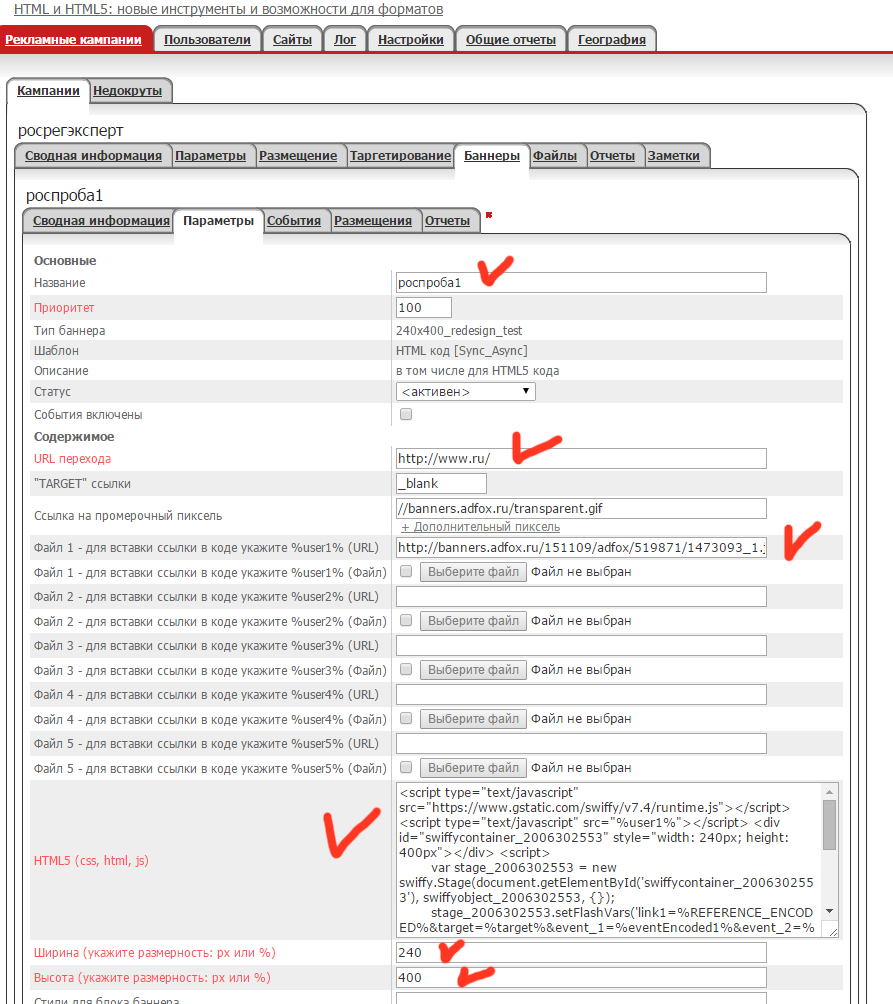 Подобные манипуляции необходимо выполнить на всех площадках, на которые планируете ставить флеш, ну и есть еще HTML код - с расхлопом [Sync_Async]. Т